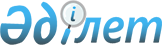 Об утрате силы постановления акимата Каргалинского района от 09 сентября 2015 года № 308Постановление акимата Каргалинского района Актюбинской области от 22 января 2016 года № 23      В соответствии со статьей 21-1 Закона Республики Казахстан от 24 марта 1998 года "О нормативных правовых актах", со статьями 31, 37 Закона Республики Казахстан от 23 января 2001 года "О местном государственном управлении и самоуправлении в Республике Казахстан", акимат Каргалинского района ПОСТАНОВЛЕНИЕ:

      1. Утратить силу постановления акимата Каргалинского района от 09 сентября 2015 года № 308 "Об утверждении методики ежегодной оценки деятельности административных государственных служащих корпуса "Б" исполнительных органов Каргалинского района" (зарегистрированное в реестре государственной регистрации нормативных правовых актов за № 4533, официально опубликованное в районной газете "Қарғалы" 22 октября 2015 года за № 49 (4859) и ИПС "Адилет" 16 октября 2015 года).

      2. Контроль за исполнением настоящего постановления возложить на исполняющего обязанности руководителя аппарата акима района Қ.Ізтілеу.


					© 2012. РГП на ПХВ «Институт законодательства и правовой информации Республики Казахстан» Министерства юстиции Республики Казахстан
				
      Аким Каргалинского района

Р.М.Сыдыков
